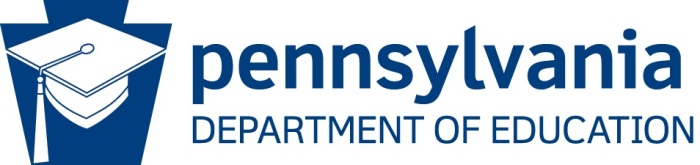 Motorcycle SafetyPractice Searching For Motorcyclists Within The Traffic MixSupplies: Paper and pencil.Instructions: Divide the class into groups of three.Assign the group to view the picture in the textbook and discuss how motorcyclist can be easily hidden.  Ask the groups to record the number of ways a motorcyclist can be hidden.Ask if you really can see a motorcyclist through another vehicle’s windows as depicted in Drive Right. (the answer is no)Ask if riding between vehicles is legal or safe?  In Idaho it is illegal, in California it is not illegal but if there is a collision, the rider will probably be cited.Emphasize the need to not share any portion of a lane with a motorcyclist.  They need to have a complete lane to themselves to operate safely.Identifying Dangerous Places Where Vehicles And Pedestrians Risk CollisionSupplies: Photos of alleys, driveways, and parking lots.Instructions:Part 1 Divide the class into groups of five (5).Appoint a recorder for each group.Part 2	Using the photos, slides or familiar place, have the students:  •	Name the location of dangerous pedestrian crossing or parking lot.•	List actions drivers can take to minimize risks of hitting the pedestrians.Part 3	Report findings to class.